Obvezna lektira za mjesec rujan, 2023.5.a razred – Uvodni sat u lektiru 5. razreda (učiteljica Nataša Duvnjak Madaras)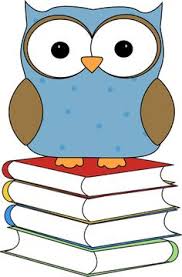 5.b razred – Uvodni sat u lektiru u 5.r. (učiteljica Ivana Krešo)5.c razred -  A.S. Puškin: Bajka o ribaru i ribici (učiteljica Vlatka Rajski Radošević)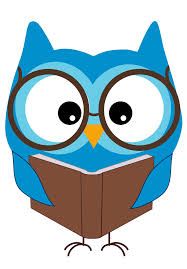 6.a razred – Oscar Wilde: Sretni kraljević (učiteljica Nataša Duvnjak Madaras)6.b razred: - Šime Storić: Poljubit ću je uskoro, možda (učiteljica Ivana Krešo)6.c razred – Josip Cvenić: Čvrsto drži joystick (učiteljica Vlatka Rajski Radošević)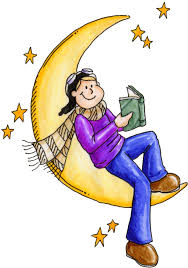 7.a razred – Vjekoslav Majer: Iz dnevnika malog Perice  (učiteljica Nataša Duvnjak Madaras)7.b razred – Vladimir Nazor: Voda (učiteljica Ivana Krešo)7.c razred – Branka Primorac: Maturalac (učiteljica Vlatka Rajski Radošević)8.a razred – Dragutin Tadijanović: Srebrne svirale (učiteljica Nataša Duvnjak Madaras)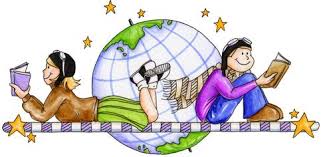 8.b razred – Vladan Desnica:  Pravda (učiteljica Ivana Krešo)8.c razred – Ernest Hemingway: Starac i more (učiteljica Vlatka Rajski Radošević)